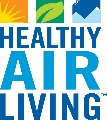 San Joaquin Valley Air Pollution Control DistrictTITLE V MODIFICATION - COMPLIANCE CERTIFICATION FORMI.	TYPE OF PERMIT ACTION (Check appropriate box)II.	COMPLIANCE CERTIFICATION (Read each statement carefully and initial applicable circles for confirmation):		Based on information and belief formed after reasonable inquiry, the equipment identified in this application will continue to comply with the applicable federal requirement(s).		Based on information and belief formed after reasonable inquiry, the equipment identified in this application will comply with applicable federal requirement(s) that will become effective during the permit term, on a timely basis.		Corrected information will be provided to the District when I become aware that incorrect or incomplete information has been submitted. 		Based on information and belief formed after reasonable inquiry, information and statements in the submitted application package, including all accompanying reports, and required certifications are true, accurate, and complete.		For minor modifications, this application meets the criteria for use of minor permit modification procedures pursuant to District Rule 2520.I declare, under penalty of perjury under the laws of the state of California, that the forgoing is correct and true:

TITLE V MODIFICATION - COMPLIANCE CERTIFICATION FORMINSTRUCTIONS (TVFORM-009)Page 1 of 1Complete a Title V Modification - Compliance Certification Form (TVFORM-009) for each Responsible Official (RO) and identify the areas of responsibility for each (indicate by permit number the emissions units under the responsibility of each RO).I.	Type of Permit Action 	Mark the appropriate box to indicate whether the application is for: a significant or minor Title V permit modification, or an application for an administrative amendment to a Title V permit.Line 1.	Indicate the organizational structure of the facility.Line 2.	Print the name of the facility owner.Line 3.	Print the name of the agent to the owner, if any, who may conduct business on behalf of the owner.II.	Compliance Certification	A compliance certification is a certification by the Responsible Official that each of the statements initialed in this section are true, accurate, and complete.  The Responsible Official must initial the statements that are true, sign and date, and print his/her name and title.	For a corporation, the responsible official shall be a president, secretary, treasurer, or vice president in charge of a principal business function, or any other person who performs similar policy or decision-making functions for the corporation.  The responsible official may be a duly authorized representative rather than any of the above if the representative is responsible for the overall operation of one or more manufacturing, production, or operating facilities applying for or subject to a permit; and	1.	the facilities employ more than 250 persons or have gross annual sales or expenditures exceeding $25 million in 1980 dollars; or	2.	the District has approved a petition from the original responsible person to delegate authority.	For a public agency, the responsible official shall be either the principal executive officer or the ranking elected official. The principal executive officer, in the case of a federal agency, may be the executive officer having responsibility for a geographical unit.. 	For a partnership or sole proprietorship, the responsible official is a general partner or the proprietor, respectively.  ADMINISTRATIVE AMENDMENT  MINOR MODIFICATION  SIGNIFICANT MODIFICATIONCOMPANY NAME:      FACILITY ID:              1.  Type of Organization:   Corporation     Sole Ownership     Government      Partnership      Utility  1.  Type of Organization:   Corporation     Sole Ownership     Government      Partnership      Utility  2.  Owner's Name:       2.  Owner's Name:       3.  Agent to the Owner:       3.  Agent to the Owner:      Signature of Responsible OfficialDateName of Responsible Official (please print)Title of Responsible Official (please print)